COMMUNITY ENHANCEMENT PROGRAMME 2020 Funded by the Department of Rural and Community DevelopmentNote:  Closing Date 5PM  18th June, 2021 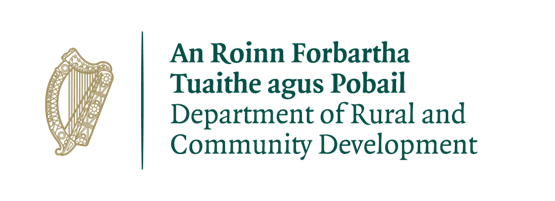 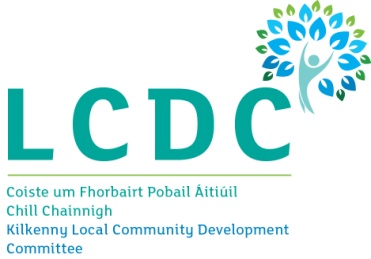 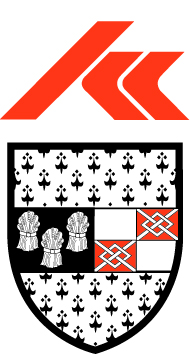 Please read the CEP Application Guidelines before completing this formDepartment of Rural and Community DevelopmentCommunity Enhancement Programme The Department of Rural and Community Development (“the Department”) operates a grant programme through the Local Community Development Committees (LCDCs).  This capital grant programme provides funding to enhance facilities in disadvantaged communities.  Applications should relate to one or more key priority areas identified in the LCDC Local Economic and Community Plan (LECP) in order to be eligible for consideration. All questions on this form must be answered. SECTION 1 – YOUR ORGANISATION DETAILS AND CONTACTS:1. Please provide a brief description of your group/ committee structure: ___________________________________________________________________________________________________________________________________________________________________________________________________________________________________________________________________________________________________________________________________________________________________________________________________________________________________________________2. Year your group was established	_________________________________________________________3. What is the purpose of your group / organisation; what does your group do in the community? Please see guidelines for types of projects that can be funded.___________________________________________________________________________________________________________________________________________________________________________________________________________________________________________________________________________________________________________________________________________________________________________________________________________________________________________________4. Have you received funding under any capital grants schemes from 2018, 2019 and/or 2020 i.e. grants from Government Departments, Local Authority or LEADER?  YES 	  		NO 	 If YES, please give details below:5. If any of the above funding was paid through the Local Authority, have you submitted your Bank Account Details previously?  YES 	  		NO 	 6. Have you received Community Enhancement Funding in 2018, 2019, 2020?  YES 	  		NO 	      YEAR’s RECEIVED: _________________________ If yes, have you provided a funding report and photographs of the project funded?YES 	  		NO 	7. Is your organisation affiliated or connected to any relevant local regional or national body? YES 	  		NO 	If YES, please what is the name of the organisation(s): ______________________________________________________________________________________________________________________________________________________________________________SECTION 2 –Details of what the funding will be used for 1. Which Grant are you applying for?   Only choose 1 per application  	Small scale capital grant up to a maximum of €3,000  	Medium scale capital grant up to a maximum of €10,0002. Please outline clearly what the funding be used for, include as many details as possible: Please read the guidelines to ensure your project is eligible under this fund.  For medium scale grant please include drawings of the works to be undertaken. _________________________________________________________________________________________________________________________________________________________________________________________________________________________________________________________________________________________________________________________________________________________________________________________________________________________________________________________________________________________________________________________________________________________________________________________________________________________________PURPOSE OF GRANTWhat will the funding be used for?Note: This list is not exhaustive, but gives examples of types of expenditure. In general, upgrades to facilities, equipment or grants towards reopening are eligible.  IT Equipment	   	  Sports Equipment		  Training Equipment  Safety Equipment	  Machinery & Equipment	  CCTV  Renovation of building	  Construction works		  Energy efficient upgrade  Development of community facility		  Grant towards reopening (Give details)  Other (Give details)	Please input exact location (X-Y co-ordinates) of where the proposed project will based.  This information is required in ITM format.  The simple guide we have provided with this form will show you how to find these on https://irish.gridreferencefinder.com/ . Are all relevant permissions in place (e.g. planning, written consent from landowner/property owner if your project involves the development of a property)?Not applicable		 YES 			NO 	 Is this part of a phased development and/or linked with (or funded by) other schemes operated by Government Departments or the Local Authority? YES 	  		NO 	3. When will your project begin? Please give a date 			________________ 4. When will your project be completed? Please give a date		________________5. Is this a completely new project or part of a phased development, or linked with other schemes     operated by Government Departments or the Local Authority? YES 	  		NO 	    If YES, please provide the details below:6. Amount being applied for under the CEP:				€____________________* Important note: Please include supporting documentation: a minimum of three estimates/quotes from different independent suppliers with this for medium scale projects and one quote for small scale projects7. To be eligible for funding under this programme you must state where you will source any shortfall of funding. Please provide these details below.8. Please state how your group proposes to publicly acknowledge the Department, LA or LCDC 9. The LCDC will check to ensure that this application works towards addressing priorities within its Local Economic and Community Plan (LECP) which you can access on your local authorities’ website.  If your application is for an amount greater than €3,000, please complete the table below to state which key priority area(s) in the LECP this grant application relates to and the estimated number of people to benefit.If your application is for a small-scale capital grant of €3,000 or less, then you may wish to complete the below table, but you are not required to do so.Has your Organisation / Group registered with the relevant local Public Participation Network (PPN)? YES 	  		NO 	If NO, then perhaps you would consider joining the PPN.  To register your group contact:  Mags Whelan - Co-ordinator E-mail:       ppnkilkenny@kkcoco.ie                            Website:   www.kilkennyppn.ie  Tel:            056 779 4710     Mobile:   087 173 1634SECTION 3 - DECLARATIONName of Group / Organisation / Government Department / State AgencyPlease write in block capitals or type this application form Address:Eircode:_______________________________________________________________________________________________________________________________________Contact name:Role in Group/OrganisationTelephone numberE-mailWebsiteAlternative Contact nameAlternative Telephone numberAlternative E-mailCharitable Status Number (if applicable): Tax Clearance Access Number (if applicable):Tax Reference Number (if applicable):Name of schemeFunding organisationAmount of fundingIs this amount partial or total project cost?PartialTotalIf partial, give estimated total project cost:€€SourceAmountKey priority area of LECPNo. of beneficiariesData ProtectionKilkenny County Council is operating this grant on behalf of Kilkenny LCDC and  collects some personal data during the application and processing of this grant scheme, particularly, names, addresses and contact details (emails and telephone numbers). These details are necessary for the consideration and adjudication on the grants scheme. The grant applications are sometimes shared between relevant County Council Departments for the purpose of supporting the application and also to ensure that similar events are not double funded, and in relation to other festival/events funded by the Council. At all stages the personal data is handled in full accordance with the Data Protection Legislation. Your express consent is required, acknowledging that you understand that you may be submitting personal data. Please sign here by way of agreement. Signed:________________________________  Date:_____________________________